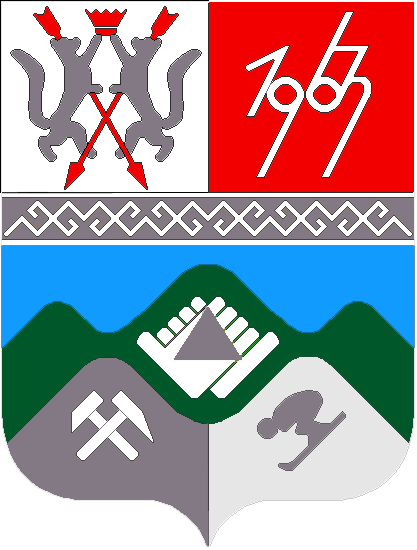 КЕМЕРОВСКАЯ ОБЛАСТЬТАШТАГОЛЬСКИЙ МУНИЦИПАЛЬНЫЙ РАЙОНАДМИНИСТРАЦИЯ  ТАШТАГОЛЬСКОГО МУНИЦИПАЛЬНОГО РАЙОНА                         ПОСТАНОВЛЕНИЕот «18 » декабря  2018  г.  №  1243-пО внесении изменений в постановление Администрации Таштагольского муниципального района от  28 сентября 2018 № 801-п «Об утверждении муниципальной  программы «Развитие физической культуры и спорта» на 2019-2021 годы         В соответствии с Федеральным законом № 131-ФЗ от 06.10.2003 «Об общих принципах организации местного самоуправления в Российской Федерации», статьей 179 Бюджетного кодекса Российской Федерации, руководствуясь  Уставом Таштагольского муниципального района, и в целях развития массового спорта и физкультурно-оздоровительного движения среди всех возрастных групп населения района, проведения спортивных мероприятий и соревнований на высоком уровне, Администрация Таштагольского муниципального района постановляет:           1.Внести следующие изменения в постановление Администрации Таштагольского муниципального района от  28 сентября 2018 № 801-п «Об утверждении  муниципальной  программы «Развитие физической культуры и спорта»  на 2019-2021 годы в паспорте программы раздел «объемы и источники финансирования муниципальной программы в целом и с разбивкой по годам ее реализации »,изложить в следующей редакции:      «                                   »1.2 Раздел 4. Ресурсное обеспечение программы Программы изложить в следующей редакции:« Ресурсное обеспечение Программы           Финансирование мероприятий программы осуществляется:- за счет средств местного бюджета и составляет 3560 тыс. рублей, в т.ч. по годам:2019год – 1860 тыс. рублей;2020 год – 900 тыс. рублей;2021 год – 800 тыс. рублей- за счет средств федерального бюджета и составляет 2240 тыс. рублей, в т.ч. по годам:2019год – 2240 тыс. рублей;-за счет внебюджетных средств составляет 3000 тыс. рублей, в т.ч. по годам:2019год – 1000 тыс. рублей;2020 год –1000 тыс. рублей;2021 год – 1000 тыс. рублейОбъемы финансирования из местного бюджета и внебюджетных средств подлежат ежегодному уточнению, исходя из возможностей бюджета на соответствующий финансовый год. »1.3.раздел  7 Программные мероприятия изложить в следующей  редакции:                                                                                     « 7. Программные мероприятия »2.Пресс-секретарю Главы Таштагольского муниципального района (М.Л. Кустовой) настоящее постановление разместить  на официальном сайте администрации Таштагольского муниципального района в сети «Интернет».3.Контроль за исполнением постановления возложить на заместителя  Главы Таштагольского муниципального района Л.В.Ларину. 4. Настоящее постановление вступает в силу с момента подписания и распространяет свое действие на правоотношения, возникшие с  01.01.2019г.  Глава Таштагольского муниципального района					             В.Н.МакутаМуниципальная программа«Развитие физической культуры и спорта» на 2019 – 2021 годыПАСПОРТмуниципальной программы «Развитие  физической культуры и спорта»на 2019 - 2021 годы1. Содержание проблемы и  необходимость ее решения программными методами          Физическая культура и спорт как неотъемлемая часть общей культуры являются уникальным средством воспитания здорового  молодого поколения. Занятия физической культурой и спортом оказывают позитивное влияние на все функции и системы организма человека, являются мощным средством профилактики заболеваний, способствуют формированию морально-волевых, нравственных и гражданских качеств личности, что, в конечном счете, определяет благополучие во всех сферах жизнедеятельности населения района.В условиях кризисного развития общества обоснованную тревогу вызывает состояние здоровья населения. Негативно влияют на здоровье такие социальные факторы, как: алкоголизм, курение и наркомания. Имеется устойчивая тенденция снижения уровня здоровья населения во всех возрастных группах. Согласно данных статистики по вопросам развития детско-юношеского спорта, большая часть учащихся общеобразовательных школ имеет ослабленное здоровье (нарушение осанки, искривление позвоночника, бронхиальная астма и т.д.). Универсальным средством предупреждения заболеваний, укрепления защитных сил организма, повышения работоспособности и выносливости является физическая активность. Занятия физической культурой и спортом имеют большое социальное значение, решают задачи воспитания морально-волевых качеств личности, рациональной организации досуга, общения людей.2. Цели и задачи ПрограммыГлавной целью Программы является максимальное вовлечение количества населения Таштагольского муниципального района в систематические занятия физической культурой, спортом. - организация проведения муниципальных официальных физкультурных мероприятий и спортивных мероприятий, а также организация физкультурно-спортивной работы по месту жительства граждан Таштагольского муниципального района;В целях повышения массовости физической культуры и спорта Управление ежегодно увеличивать количество физкультурных и спортивных мероприятий муниципального, включая соревнования областного и российского уровня по наиболее культивируемым на территории района видам спорта.3. Система программных мероприятий           Реализация программы позволит привлечь еще большее количество населения к здоровому образу жизни посредством занятий физическими упражнениями, расширит спектр платных услуг, доступных детям и социально незащищенным слоям населения, позволит повысить уровень подготовки спортсменов высшего мастерства, которые выступают на областных, Всероссийских и Международных соревнованиях.            Проведение Российских и Международных соревнований на высшем уровне.            Укрепление и развитие материально-технической базы учреждений физкультурно-спортивной направленности.4. Ресурсное обеспечение Программы           Финансирование мероприятий программы осуществляется:- за счет средств местного бюджета и составляет 3560 тыс. рублей, в т.ч. по годам:2019год – 1860 тыс. рублей;2020 год – 900 тыс. рублей;2021 год – 800 тыс. рублей- за счет средств федерального бюджета и составляет 2240 тыс. рублей, в т.ч. по годам:2019год – 2240 тыс. рублей;-за счет внебюджетных средств составляет 3000 тыс. рублей, в т.ч. по годам:2019год – 1000 тыс. рублей;2020 год –1000 тыс. рублей;2021 год – 1000 тыс. рублейОбъемы финансирования из местного бюджета и внебюджетных средств подлежат ежегодному уточнению, исходя из возможностей бюджета на соответствующий финансовый год.5. Оценка эффективности реализации ПрограммыСведения о планируемых значениях целевых показателей(индикаторов) муниципальной программы     Эффективность реализации Программы будет осуществляться исходя из следующих показателей:- численность занимающихся к 2020 году увеличится до 21,0 тысяч, в том числе детей и подростков 14,59 тысяч;6. Организация управления Программой и контрольза ходом ее реализации Управление реализацией Программы и контроль осуществляет директор Программы.Директор Программы несет ответственность за достижение значений целевых показателей (индикаторов) Программы, эффективное использование выделяемых на ее реализацию финансовых ресурсов, координацию разработки, исполнение Программы.Для обеспечения мониторинга реализации программы ежегодно в срок до 1 марта, года следующего за отчетным, директор Программы представляет отчет в экономический отдел и в финансовое управление по Таштагольскому району.Исполнитель и директор программы несут ответственность за целевое использование бюджетных средств, выделяемых на реализацию Программы.            Приложение№1                                                                    К Постановлению Администрации Таштагольского муниципального района7. Программные мероприятия Объемы  и       
источники     
финансирования муниципальной программы в целом и с разбивкой по годам ее реализации
Всего средства местного бюджета 3560тыс. рублей в том числе:2019 год – 1860 тыс. рублей;2020 год – 900 тыс. рублей;2021 год – 800 тыс. рублейВсего средств внебюджетных 3000тыс.рублейв том числе:2019 год-1000 тыс.рублей2020 год-1000 тыс.рублей2021 год-1000 тыс.рублейВсего федеральных средств 2019 год-2240 тыс. рублейНаименование мероприятий; подпрограммы ,источники финансированияОбъем финансовых ресурсов,тыс. руб.Объем финансовых ресурсов,тыс. руб.Объем финансовых ресурсов,тыс. руб.Объем финансовых ресурсов,тыс. руб.Наименование мероприятий; подпрограммы ,источники финансированияВсего2019г.2020г.2021г.Программа «Развитие физической культуры и спорта»Спортивно-массовые и физкультурно-оздоровительные мероприятия1499805355339Местный бюджет1499805355339Соревнования среди детей и подростков2698910080Местный бюджет2698910080Соревнования среди ветеранов спорта240809070Местный бюджет240809070Традиционные спортивные соревнования, проводимые в городах и районах области650220230200Местный бюджет650220230200Мероприятия по внедрению и реализации ВФСК ГТО100303535Местный бюджет100303535Государственная поддержка спортивных организаций, осуществляющих подготовку спортивного резерва для сборных команд Российской федерации28002800Федеральный бюджет22402240Местный бюджет 560560Итого по программе:55584024810724Местный бюджет 27581784810724Федеральный бюджет 22402240Подпрограмма «Доступная среда»Проведение спортивных мероприятий среди людей с ограниченными возможностями242769076Местный бюджет242769076Реализация программы «Лыжи мечты»3000100010001000Внебюджетные средства3000100010001000Итого по подпрограмме:3242107610901076Местный бюджет 242769076Внебюджетные средства3000100010001000ВСЕГО ;8800510019001800Местный бюджет 35601860900800Внебюджетные средства3000100010001000Федеральный бюджет22402240Наименование  муници-пальной Программы     Муниципальная программа «Развитие физической культуры и спорта» на 2019 - 2021 годыДиректор   муниципальной
программы     Заместитель Главы  Таштагольского муниципального района _____________Ответственный исполнитель (координатор) муниципальной программыНачальник МКУ «Управление по физической культуре и спорту администрации Таштагольского муниципального района»Гредин И.Е.Исполнители муниципальной    
программы     МКУ «Управление по физической культуре и спорту администрации Таштагольского муниципального района»        Цели муниципальной программы-максимальное вовлечение количества населения Таштагольского муниципального района в систематические занятия физической культурой,   спортом; -дальнейшее развитие спорта высших достижений.Задачи муниципальной программы-организация проведения муниципальных официальных физкультурных мероприятий и спортивных мероприятий, а также организация физкультурно-спортивной работы по месту жительства граждан Таштагольского муниципального района;Срок   
реализации  муниципальной  программы     2019 - 2021 годы                                Объемы  и       
источники     
финансирования муниципальной программы в целом и с разбивкой по годам ее реализации
Всего средства местного бюджета 3560тыс. рублей в том числе:2019 год – 1560 тыс. рублей;2020 год – 900 тыс. рублей;2021 год – 800 тыс. рублейВсего средств внебюджетных 3000тыс.рублейв том числе:2019 год-1000 тыс.рублей2020 год-1000 тыс.рублей2021 год-1000 тыс.рублейВсего федеральных средств 2019 год-2240 тыс. рублейОжидаемые конечные результаты реализации   муниципальной  
программы     -Увеличение количества физкультурно-оздоровительных и спортивных мероприятий Наименование целевого показателя (индикатора)Единица измеренияПлановое значение целевого показателя (индикатора)Плановое значение целевого показателя (индикатора)Плановое значение целевого показателя (индикатора)Наименование целевого показателя (индикатора)2019г.2020г.2021г.12345Количество физкультурно-оздоровительных и спортивных мероприятийЕдиниц615620630Наименование мероприятий; подпрограммы ,источники финансированияОбъем финансовых ресурсов,тыс. руб.Объем финансовых ресурсов,тыс. руб.Объем финансовых ресурсов,тыс. руб.Объем финансовых ресурсов,тыс. руб.Наименование мероприятий; подпрограммы ,источники финансированияВсего2019г.2020г.2021г.Программа «Развитие физической культуры и спорта»Спортивно-массовые и физкультурно-оздоровительные мероприятия1499805355339Местный бюджет1499805355339Соревнования среди детей и подростков2698910080Местный бюджет2698910080Соревнования среди ветеранов спорта240809070Местный бюджет240809070Традиционные спортивные соревнования, проводимые в городах и районах области650220230200Местный бюджет650220230200Мероприятия по внедрению и реализации ВФСК ГТО100303535Местный бюджет100303535Государственная поддержка спортивных организаций, осуществляющих подготовку спортивного резерва для сборных команд Российской федерации28002800Федеральный бюджет22402240Местный бюджет 560560Итого по программе:55584024810724Местный бюджет 33181784810724Федеральный бюджет 22402240Подпрограмма «Доступная среда»769076Проведение спортивных мероприятий среди людей с ограниченными возможностями242769076Местный бюджет242769076Реализация программы «Лыжи мечты»3000100010001000Внебюджетные средства3000107610901076Итого по подпрограмме:3242107610901076Местный бюджет 242769076Внебюджетные средства3000100010001000ВСЕГО ;88005100900800Местный бюджет 35601860900800Федеральный бюджет22402240Внебюджетные средства3000100010001000